Supplementary MaterialFigure S1 Procedures of sample selection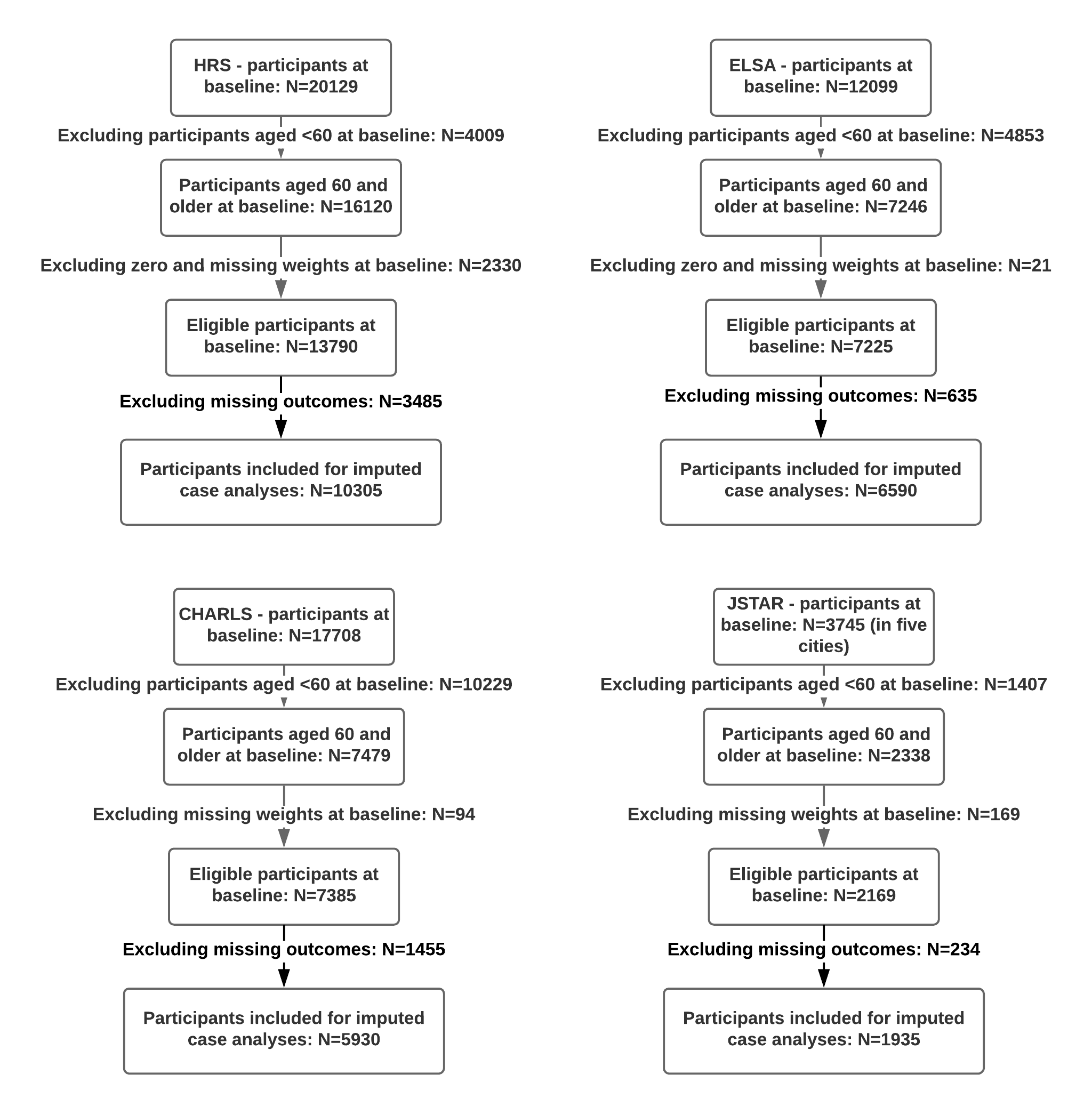 Table S1 Indicators of healthy ageing index and harmonising strategies* CES-D scores for HRS and ELSA ** CES-D scores for CHARLS and JSTARTable S2 Correlation between HAIs across waves in HRS, ELSA and CHARLSTable S3 Scale reliability coefficients for the HAI at each wave in HRS, ELSA and CHARLSTable S4 Comparison of predictive performance between phenotypic frailty and HAI by Area Under Curves (AUCs) in each studyFigure S2 Empirical Receiver Operating Characteristic (ROC) curves of phenotypic frailty and HAI in the US (N=1837), England (N=3548) and China (N=3015)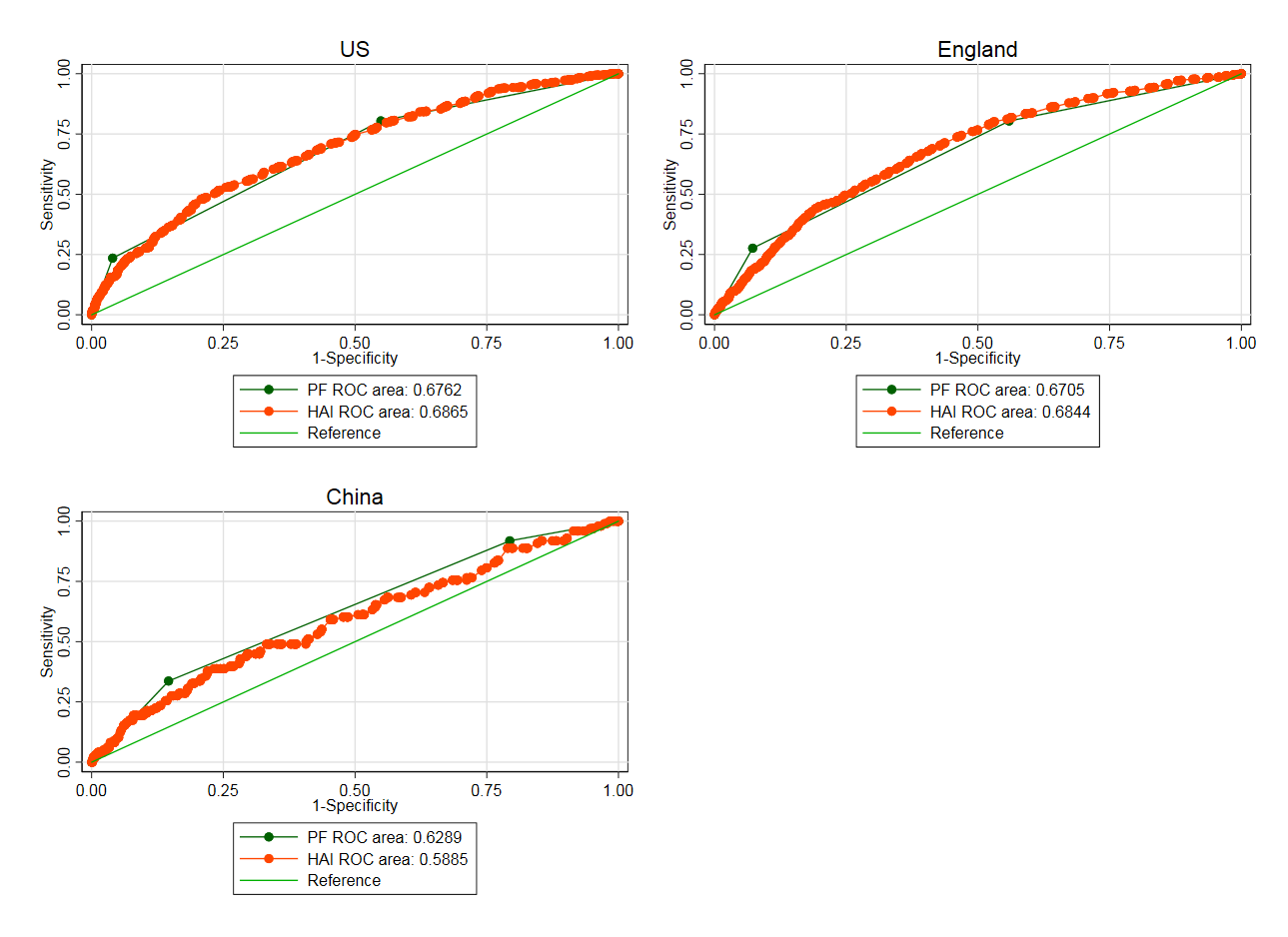 Table S5 Semi-harmonising strategies for occupational measures* There was no occupational variable in CHARLS. A new variable was derived based on information of major employment type, working status and current position.** Occupation was re-categorised into three categories according to a new theory-based social classification in Japan, which was derived by Hiyoshi, et al (2013). Table S6 Percentages of missingness in socioeconomic exposures and covariates at each wave in each studyFigure S3 Example illustrating the derivation of socioeconomic rank score using education*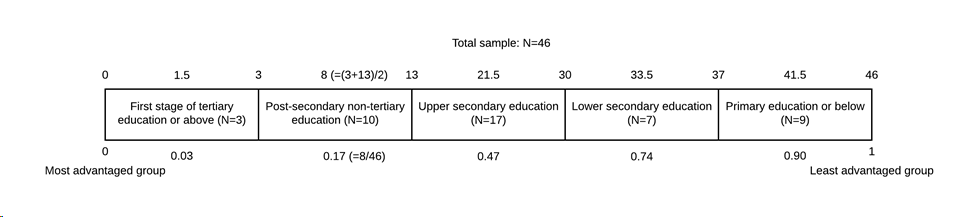 * Steps in the calculation of the educational rank score were: the sample of interest in each country was sorted, from the most advantaged to the least advantaged group based on the classification of education; the number of cases in each educational group was counted; then a midpoint value was calculated for each category of educational group; finally each midpoint was divided by the total sample size to generate a standardised educational rank score, ranging from 0 to 1.VariablesCategoriesScoresVerbal Memory - 10 words immediate recall0-100-2=0Verbal Memory - 10 words immediate recall0-103-4=25Verbal Memory - 10 words immediate recall0-105-6=50Verbal Memory - 10 words immediate recall0-107-8=75Verbal Memory - 10 words immediate recall0-109-10=100Verbal Memory - 10 words delayed recall0-100-2=0Verbal Memory - 10 words delayed recall0-103-4=25Verbal Memory - 10 words delayed recall0-105-6=50Verbal Memory - 10 words delayed recall0-107-8=75Verbal Memory - 10 words delayed recall0-109-10=100Orientation - date naming- month0.incorrect0=0Orientation - date naming- month1.correct1=100Orientation - date naming- day of month0.incorrect0=0Orientation - date naming- day of month1.correct1=100Orientation - date naming- year0.incorrect0=0Orientation - date naming- year1.correct1=100Orientation - date naming- day of week0.incorrect0=0Orientation - date naming- day of week1.correct1=100ADL: some diff. in dressing0. No0=100ADL: some diff. in dressing1. Yes1=0ADL: some diff. in bathing, shower0. No0=100ADL: some diff. in bathing, shower1. Yes1=0ADL: some diff. in eating0. No0=100ADL: some diff. in eating1. Yes1=0ADL: some diff. in get in/out bed0. No0=100ADL: some diff. in get in/out bed1. Yes1=0ADL: some diff. in using the toilet0. No0=100ADL: some diff. in using the toilet1. Yes1=0ADL: some diff. in taking medications0. No0=100ADL: some diff. in taking medications1. Yes1=0ADL: some diff. in shop for grocery0. No0=100ADL: some diff. in shop for grocery1. Yes1=0ADL: some diff. in prepare hot meal0. No0=100ADL: some diff. in prepare hot meal1. Yes1=0Some diff. in get up from chair0. No0=100Some diff. in get up from chair1. Yes1=0Some diff. in climb several flat stairs0. No0=100Some diff. in climb several flat stairs1. Yes1=0Some diff. in reach/extend arms up0. No0=100Some diff. in reach/extend arms up1. Yes1=0Some diff. in stoop/kneel/crouch0. No0=100Some diff. in stoop/kneel/crouch1. Yes1=0Some diff. in lift/carry 10lbs0. No0=100Some diff. in lift/carry 10lbs1. Yes1=0Some diff. in pick up a dime0. No0=100Some diff. in pick up a dime1. Yes1=0Grip strength (kg) – Left handkg (quintiles)1=0Grip strength (kg) – Left handkg (quintiles)2=25Grip strength (kg) – Left handkg (quintiles)3=50Grip strength (kg) – Left handkg (quintiles)4=75Grip strength (kg) – Left handkg (quintiles)5=100Grip strength (kg) – Right handkg (quintiles)1=0Grip strength (kg) – Right handkg (quintiles)2=25Grip strength (kg) – Right handkg (quintiles)3=50Grip strength (kg) – Right handkg (quintiles)4=75Grip strength (kg) – Right handkg (quintiles)5=100CES-D score*0-8 (quintiles)0=100CES-D score*0-8 (quintiles)1-3=75CES-D score*0-8 (quintiles)4-5=50CES-D score*0-8 (quintiles)6-7=25CES-D score*0-8 (quintiles)8=0CES-D score**0-30 (quintiles)0-6=1007-13=7514-20=5021-26=7527-30=0Self-reported life satisfaction0. Very satisfied 0=100Self-reported life satisfaction1. Satisfied1=75Self-reported life satisfaction2. Somewhat satisfied 2=50Self-reported life satisfaction3. Unsatisfied3=25Self-reported life satisfaction4. Very unsatisfied4=0High blood pressure0. No0=100High blood pressure1. Yes1=0Diabetes0. No0=100Diabetes1. Yes1=0Cancer0. No0=100Cancer1. Yes1=0Lung disease0. No0=100Lung disease1. Yes1=0Stroke0. No0=100Stroke1. Yes1=0Heart problem0. No0=100Heart problem1. Yes1=0Psychological problem0. No0=100Psychological problem1. Yes1=0Arthritis0. No0=100Arthritis1. Yes1=0Participations in social activities0.No0=0Participations in social activities1. Yes1=100HRSWave 7Wave 8Wave 9Wave 10 Wave 11Wave 12Wave 71.000Wave 80.8111.000Wave 90.7690.7921.000Wave 100.7320.7710.7921.000Wave 110.6970.7200.7730.8201.000Wave 120.6520.6930.7090.7880.8121.000ELSAWave 1Wave 2Wave 3Wave 4Wave 5Wave 6Wave 7Wave 11.000Wave 20.8471.000Wave 30.8030.8351.000Wave 40.7730.7970.8441.000Wave 50.7560.7630.8110.8451.000Wave 60.7200.7370.7900.8210.8411.000Wave 70.6940.6700.7500.7760.8000.8481.000CHARLSWave 1Wave 2Wave 4Wave 11.000Wave 20.6851.000Wave 40.6800.7381.000Cronbach’s αWave 1(7 in HRS)Wave 2(8 in HRS)Wave 3(9 in HRS)Wave 4(10 in HRS)Wave 5(11 in HRS)Wave 6Wave 7HRS0.8190.8310.8320.8330.8400.836-ELSA0.8150.8270.8290.8310.8470.8510.840CHARLS0.8490.834-0.858---StudiesAUCsStandard Errors95%CIsP-valuesUS (N=1837)PF-Criterion0.6760.011(0.655 to 0.698)0.410HAI0.6870.012(0.662 to 0.711)England (N=3548)PF-Criterion0.6710.010(0.651 to 0.690)0.177HAI0.6840.011(0.664 to 0.705)China (N=3015)PF-Criterion0.6280.025(0.580 to 0.678)0.166HAI0.5890.031(0.528 to 0.649)VariablesOriginal categoriesHarmonised categoriesUS (2004-2014)Occupation0. Managerial specialty operatorsI Managerial and professional specialty occupationOccupation1. Professional specialty opera. /technical sup.I Managerial and professional specialty occupationOccupation2. SalesII Technical, sales and administrative supportOccupation3. Clerical/administration supportII Technical, sales and administrative supportOccupation4. Service: private household/ clean/bldg.III Service occupationsOccupation5. Service: protectionIII Service occupationsOccupation6. Service: food preparationIII Service occupationsOccupation7. Health serviceIII Service occupationsOccupation8. Personal serviceIII Service occupationsOccupation9. Farming/forestry/fishingIV Farming, forestry and fishing occupationsOccupation10. Mechanics/repairV Precision production, craft, and repair occupationsOccupation11. Construct trade/extractorsV Precision production, craft, and repair occupationsOccupation12. Precision productionV Precision production, craft, and repair occupationsOccupation13. Operators: machineVI Operators, fabricators and laboursOccupation14. Operators: transport, etcVI Operators, fabricators and laboursOccupation15. Operators: handlers, etcVI Operators, fabricators and laboursOccupation16. Member of armed forcesVII OthersOccupation7. RetiredVIII RetiredOccupation8. UnemployedIX UnemployedOccupation9. DisabledX DisabledOccupation10. Not in the labour forceXI Not in the labour forceFather’s occupation0. Managerial and professional specialty occupationI Managerial and professional specialty occupationFather’s occupation1. Technical, sales and administrative supportII Technical, sales and administrative supportFather’s occupation2. Service occupationsIII Service occupationsFather’s occupation3. Farming, forestry and fishing occupationsIV Farming, forestry and fishing occupationsFather’s occupation4. Precision production, craft, and repair occupationsV Precision production, craft, and repair occupationsFather’s occupation5. Operators, fabricators and laboursVI Operators, fabricators and laboursFather’s occupation6. UnclassifiableVII UnclassifiableEngland (2002-2015)Occupation0. Higher managerial occupationsI Higher managerial and professional employersOccupation1. Higher professional occupationsI Higher managerial and professional employersOccupation2. Lower professional & higher technical occupationsII Lower managerial and professional employersOccupation3. Lower managerial occupationsII Lower managerial and professional employersOccupation4. IntermediateIII Intermediate employeesOccupation5. Employers in small organisationsIV Small employers and own account workersOccupation6. Own account workersIV Small employers and own account workersOccupation7. Lower supervisory occupationsV Lower supervisory, craft and related employeesOccupation8. Lower technical occupationsV Lower supervisory, craft and related employeesOccupation9. Semi-routine occupationsVI Employees in semi-routine occupationsOccupation10. Routine occupationsVII Employees in routine occupationsOccupation11. Never workedVIII Never workedFather’s occupation0. Professional or technicalI Professional or technicalFather’s occupation1. Manager or senior officialII Manager, senior official, admin, cleric or secretarialFather’s occupation2. Administrative, clerical or secretarialII Manager, senior official, admin, cleric or secretarialFather’s occupation3. Running his own businessIII Own business, or skilled tradeFather’s occupation4. Skilled tradeIII Own business, or skilled tradeFather’s occupation5. Caring, leisure, travel or personal serviceIV Service-skilled non-manualFather’s occupation6. Sales or customer serviceIV Service-skilled non-manualFather’s occupation7. Plant process or machine drivers or operationV Service-skilled manualFather’s occupation8. Armed forcesVI OthersFather’s occupation9. Other jobsVI OthersFather’s occupation10. Something elseVI OthersFather’s occupation11. Casual jobsVI OthersFather’s occupation12. RetiredVII RetiredFather’s occupation13. UnemployedVIII Unemployed, sick or disabledFather’s occupation14. Sick/disabledVIII Unemployed, sick or disabledChina (2011-2015)Occupation*-I Officials/managers/leaders or Clerk/paid workersOccupation*-II Self-employed workersOccupation*-III Unpaid family businessOccupation*-IV OthersOccupation*-V Only agricultural workFather’s occupation0. ManagerI ManagerFather’s occupation1. Professional and technicianII Professional and technicianFather’s occupation2. ClerkIII ClerkFather’s occupation3. Commercial and service workerIV Commercial and service workerFather’s occupation4. Agricultural, forestry, husbandry and othersV Agricultural, forestry, husbandry and othersFather’s occupation5. Production and transportation workersVI Production and transportation workersFather’s occupation6. Cannot be specifiedVII OthersJapan (2006-2011)Occupation**0. Specialist and technical workersI HighestOccupation**1. Administrative and managerial workersI HighestOccupation**2. Clerical workersII IntermediateOccupation**3. Sales workersII IntermediateOccupation**4. Security workersII IntermediateOccupation**5. Service workersIII LowestOccupation**6. Agriculture, forestry and fishery workersIII LowestOccupation**7. Transport and communication workersIII LowestOccupation**8. Production process and related workersIII LowestOccupation**9. Workers not classifiable by occupationIV OthersOccupation**10. UnclassifiableV UnclassifiableFather’s occupation0. Employed (including public employee)I Employed (including public employee) Father’s occupation1. Executive of company or organizationI Employed (including public employee) Father’s occupation2. Self-employed (including self-employed farmer)II Self-employed (including self-employed farmer)Father’s occupation3. Assisted a self-employed personIII Others Father’s occupation4. Worked at homeIII Others Father’s occupation5. Other (specify)III Others Father’s occupation6. Did not workIV No work (including father passed away when participants was 15 years)Father’s occupation7. Not applicable (already passed away when respondent was fifteen)IV No work (including father passed away when participants was 15 years)USUSUSUSUSUSEnglandEnglandEnglandEnglandEnglandEnglandEnglandChinaChinaChinaJapan Japan Japan Time-varying variablesWave 7Wave 8Wave 9Wave 10Wave 11Wave 12Wave 1Wave 2Wave 3Wave 4Wave 5Wave 6Wave 7Wave 1Wave 2Wave 4Wave 1Wave 2Wave 3Income0.000.000.000.000.000.001.370.862.562.712.865.952.8215.7630.787.3229.146.296.97Wealth0.000.000.000.000.000.001.360.862.562.712.862.622.8228.5753.4419.055.6234.2287.85Occupation1.830.520.410.190.160.114.380.000.000.000.000.009.0962.3361.5750.853.786.206.89Age0.000.000.000.000.000.000.000.000.000.000.000.000.000.000.000.000.000.000.00Marital status0.060.000.010.010.010.000.010.020.020.000.030.000.000.080.032.450.002.223.41Smoking0.940.870.890.850.820.891.900.070.091.332.150.100.163.6326.3245.714.4710.734.57Drinking0.010.020.010.020.010.151.4517.3121.7221.0017.8720.7121.287.331.060.675.762.035.11Baseline variablesEducation0.010.170.120.46Gender0.000.000.010.00Ethnicity0.020.0414.88-Self-rated health in childhood5.7449.222.69-Father’s occupation19.621.6546.5828.91